ANNEXURE-II		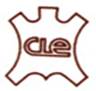 ANALYSIS – COUNTRY WISE EXPORT PERFORMANCE OF LEATHER, LEATHER PRODUCTS &  FOOTWEAR FROM INDIA DURING APRIL-OCTOBER 2023 VIS-A-VIS APRIL-OCTOBER 2022The Top 15 countries together account about 76% of India’s total leather & leather products export during April-October 2023 with export value of US $ 2189.43 Mn._________(VALUE IN MILLION US $)(VALUE IN MILLION US $)            TOTALShare inShare inCOUNTRYAPR-OCTAPR-OCT% Changetotal export    total export202220232023APR-OCT 2022APR-OCT 2023U.S.A.790.52539.15-31.80%24.46%19.18%GERMANY356.15322.83-9.36%11.02%11.48%U.K.309.52241.04-22.12%9.58%8.57%ITALY213.22194.85-8.62%6.60%6.93%FRANCE156.97140.17-10.70%4.86%4.99%SPAIN126.45143.2413.28%3.91%5.10%U.A.E.68.3164.54-5.52%2.11%2.30%NETHERLANDS134.89111.48-17.35%4.17%3.97%HONG KONG37.0841.3311.46%1.15%1.47%CHINA82.4880.67-2.19%2.55%2.87%POLAND46.8966.6742.18%1.45%2.37%BELGIUM82.96104.4125.86%2.57%3.71%SOMALIA27.7017.35-37.36%0.86%0.62%VIETNAM39.0046.6919.72%1.21%1.66%AUSTRALIA53.9446.59-13.63%1.67%1.66%PORTUGAL45.3533.76-25.56%1.40%1.20%DENMARK50.9231.56-38.02%1.58%1.12%KOREA REP.28.8724.20-16.18%0.89%0.86%JAPAN45.9245.77-0.33%1.42%1.63%RUSSIA20.5139.2191.18%0.63%1.39%S. AFRICA20.8120.56-1.20%0.64%0.73%CHILE25.2619.31-23.56%0.78%0.69%MALAYSIA16.9822.7133.75%0.53%0.81%AUSTRIA28.8026.38-8.40%0.89%0.94%CANADA46.6833.01-29.28%1.44%1.17%SWEDEN16.7813.94-16.92%0.52%0.50%NIGERIA10.027.04-29.74%0.31%0.25%INDONESIA13.3515.0612.81%0.41%0.54%MEXICO22.5024.066.93%0.70%0.86%SAUDI ARABIA21.7626.6322.38%0.67%0.95%KENYA5.445.765.88%0.17%0.20%SWITZERLAND16.259.22-43.26%0.50%0.33%SLOVAK REP13.195.83-55.80%0.41%0.21%HUNGARY7.445.73-22.98%0.23%0.20%THAILAND9.5011.5021.05%0.29%0.41%BANGLADESH10.0310.403.69%0.31%0.37%FINLAND9.568.18-14.44%0.30%0.29%TURKEY14.7013.58-7.62%0.45%0.48%ISRAEL9.899.940.51%0.31%0.35%CAMBODIA5.296.6024.76%0.16%0.23%CZECH REPUBLIC6.196.779.37%0.19%0.24%GREECE5.507.1930.73%0.17%0.26%NEW ZEALAND5.624.26-24.20%0.17%0.15%OMAN5.184.80-7.34%0.16%0.17%SRI LANKA DES3.105.3472.26%0.10%0.19%SINGAPORE7.197.07-1.67%0.22%0.25%SUDAN1.400.53-62.14%0.04%0.02%TAIWAN3.463.789.25%0.11%0.13%NORWAY4.144.467.73%0.13%0.16%DJIBOUTI1.171.5129.06%0.04%0.05%OTHERS146.85134.33-8.53%4.54%4.78%TOTAL3231.782810.99-13.02%100.00%100.00%Source : DGCIS